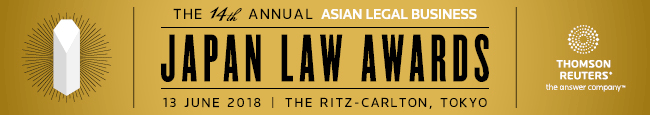 SUBMISSION FORM – FIRM CATEGORIES (II)Read the Research Methodology Summary before filling out the submission form.Deadline for submissions – April 4 2018 (Wednesday)Submit the completed forms to tracy.li@tr.com.For Japan Law Firm of the Year, please use Submission Form - Firm Category (III).For all the other firm categories, please use Submission Form - Firm Categories (I).This form is for one category only. To submit for another category, please complete a new form. Save this form using the format: Category_Organisation.Law firmA. BASIC INFORMATIONA. BASIC INFORMATIONCountry of residencePractice team sizeNo. of deals completed in 2017Vol. of deals in 2017 (in USD)B. KEY WORK HIGHLIGHTSB. KEY WORK HIGHLIGHTSKEY WORK NO. 1: (Indicate heading here)Completion date: Deal size in USD:Description (max. of 500 words)KEY WORK NO. 2: (Indicate heading here)Completion date:Deal size in USD: Description (max. of 500 words)KEY WORK NO. 3: (Indicate heading here)Completion date:Deal size in USD: Description (max. of 500 words)KEY WORK NO. 4: (Indicate heading here)Completion date: Deal size in USD:Description (max. of 500 words)KEY WORK NO. 5: (Indicate heading here)Completion date:Deal size in USD: Description (max. of 500 words)KEY WORK NO. 1: (Indicate heading here)Completion date: Deal size in USD:Description (max. of 500 words)KEY WORK NO. 2: (Indicate heading here)Completion date:Deal size in USD: Description (max. of 500 words)KEY WORK NO. 3: (Indicate heading here)Completion date:Deal size in USD: Description (max. of 500 words)KEY WORK NO. 4: (Indicate heading here)Completion date: Deal size in USD:Description (max. of 500 words)KEY WORK NO. 5: (Indicate heading here)Completion date:Deal size in USD: Description (max. of 500 words)C. OTHER ACHIEVEMENTS C. OTHER ACHIEVEMENTS Description (max. of 300 words)Description (max. of 300 words)